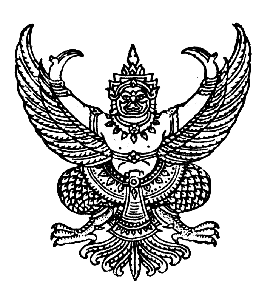 ประกาศองค์การบริหารส่วนตำบลหนองจอกเรื่อง การกำหนดปริมาณน้ำมันเชื้อเพลิงที่จะจ่าย และเกณฑ์ใช้น้ำมันเชื้อเพลิง----------------------อาศัยความตามระเบียบกระทรวงมหาดไทยว่าด้วยการใช้และรักษารถยนต์ขององค์กรปกครองส่วนท้องถิ่น พ.ศ.2548 หมวด 1 บททั่วไป ข้อ 7 ในแต่ละปีงบประมาณองค์กรปกครองส่วนท้องถิ่นต้องสำรวจและกำหนดเกณฑ์การใช้สิ้นเปลืองน้ำมันเชื้อเพลิงของรถทุกคัน เพื่อเป็นหลักฐานในการเบิกจ่ายน้ำมันเชื้อเพลิง และตรวจสอบของเจ้าหน้าที่ฝ่ายตรวจสอบ และหมวด 5 การเบิกจ่ายน้ำมันเชื้อเพลิง ข้อ 19 การเบิกจ่ายค่าน้ำมันเชื้อเพลิงสำหรับรถยนต์ขององค์กรปกครองส่วนท้องถิ่น ให้องค์กรปกครองส่วนท้องถิ่นกำหนดปริมาณน้ำมันเชื้อเพลิงที่จะจ่ายให้รถยนต์แต่ละคันไว้ ทั้งนี้ถือตามสภาพและขนาดรถยนต์นั้น รถส่วนกลางและรถรับรองให้เบิกจ่ายค่าน้ำมันเชื้อเพลิงจากงบประมาณขององค์กรปกครองส่วนท้องถิ่นนั้น ตามข้อบัญญัติงบประมาณรายจ่ายประจำปีงบประมาณ พ.ศ.2561 เพื่อเป็นหลักฐานในการเบิกจ่ายค่าน้ำมันเชื้อเพลิงและตรวจสอบของเจ้าหน้าที่ฝ่ายตรวจสอบ จึงได้สำรวจและกำหนดหลักเกณฑ์การใช้สิ้นเปลืองน้ำมันเชื้อเพลิงของรถทุกคัน ดังนี้       1. ข้อบังคับนี้ให้ใช้บังคับตั้งแต่วันที่ 1 เดือนตุลาคม พ.ศ.2563 ถึงวันที่ 30 เดือนกันยายน พ.ศ.2564       2. กำหนดปริมาณน้ำมันเชื้อเพลิงที่จะจ่ายให้รถส่วนกลาง ขององค์การบริหารส่วนตำบลหนองจอก ดังนี้              2.1 รถยนต์ส่วนกลาง หมายเลขทะเบียน กค 8486 เพชรบุรี ยี่ห้อ ISUZU  สีบรอนด์ สี่ประตู ตอนท้ายบรรทุกเครื่องยนต์ดีเซล              -กำหนดปริมาณน้ำมันเชื้อเพลิงสั่งจ่ายไม่เกิน 30 ลิตร/ครั้ง 	    -กำหนดปริมาณน้ำมันเชื้อเพลิงไม่เกินเดือนละ 330 ลิตร ต่อปีไม่เกิน 3,960 ลิตร              -อัตราการใช้สิ้นเปลืองน้ำมันเชื้อเพลิง ประมาณ 8 กิโลเมตร/ลิตร          2.2 รถยนต์ส่วนกลาง หมายเลขทะเบียน บฉ 8380 เพชรบุรี ยี่ห้อ FORD สีเขียว (อปพร.)รุ่นนั่งสอง ตอนท้ายบรรทุก เครื่องยนต์ดีเซล             -กำหนดปริมาณน้ำมันเชื้อเพลิงสั่งจ่ายไม่เกิน 30 ลิตร/ครั้ง             -กำหนดปริมาณน้ำมันเชื้อเพลิงไม่เกินเดือนละ 200 ลิตร ต่อปีไม่เกิน 2,400 ลิตร             -อัตราการใช้สิ้นเปลืองน้ำมันเชื้อเพลิง ประมาณ 7 กิโลเมตร/ลิตร          2.3 รถยนต์ส่วนกลาง หมายเลขทะเบียน 81-4725 เพชรบุรี (รถน้ำ) สีเขียว ยี่ห้อ ISUZU เครื่องยนต์ดีเซล             -กำหนดปริมาณน้ำมันเชื้อเพลิงสั่งจ่ายไม่เกิน 30 ลิตร/ครั้ง             -กำหนดปริมาณน้ำมันเชื้อเพลิงไม่เกินเดือนละ 220 ลิตร ต่อปีไม่เกิน 2,640 ลิตร             -อัตราการใช้สิ้นเปลืองน้ำมันเชื้อเพลิง ประมาณ 7 กิโลเมตร/ลิตร          2.4 รถยนต์ส่วนกลาง หมายเลขทะเบียน 81-6328 เพชรบุรี (รถกระเช้า) สีเขียว ยี่ห้อ ISUZU เครื่องยนต์ดีเซล	  -กำหนดปริมาณน้ำมันเชื้อเพลิงสั่งจ่ายไม่เกิน 30 ลิตร/ครั้ง              -กำหนดปริมาณน้ำมันเชื้อเพลิงไม่เกินเดือนละ 132 ลิตร ต่อปีไม่เกิน 1,584 ลิตร              -อัตราการใช้สิ้นเปลืองน้ำมันเชื้อเพลิง ประมาณ 7 กิโลเมตร/ลิตร	จึงประกาศให้ผู้ที่มีหน้าที่เกี่ยวข้อง ปฏิบัติตามกำหนดเกณฑ์การใช้สิ้นเปลืองน้ำมันเชื้อเพลิงให้เคร่งครัด อนึ่ง หากมีปัญหาอุปสรรคในการปฏิบัติงานให้รับรายงานให้ผู้บังคับบัญชาทราบและหาแนวทางแก้ไขต่อไป                          ประกาศ ณ วันที่ 1 เดือนตุลาคม พ.ศ. 2563                                                             (นางศรุดา อินทะนิน)                                                 นายกองค์การบริหารส่วนตำบลหนองจอก